广东省公共资源交易联合会粤公资联〔2020〕8号关于以通讯形式召开第一届二次会员代表大会的通知各位会员：   我会在2017年7月成立之初召开了第一届一次会员代表大会，至今已两年零9个月了，根据联合会《章程》规定要求，会员代表大会每届任期五年，应在届中每两年召开一次。经2020年1月15日一届四次会长办公会议研究决定，定于2020年3月召开一届二次会员代表大会。鉴于目前我省防疫形势要求，不能举行大型集会的情况，联合会各会员单位又不具备视频会议条件，现决定采取通讯形式召开一届二次会员代表大会。现将有关事项通知如下：一、会议形式会议采取通讯形式，秘书处将会议资料在网站上公开，并通过邮件方式在会议开始前发到各会员联系邮箱，让会员下载学习，并在规定的会期内自行安排时间学习会议材料、反馈表决票和书面意见建议。二、会议时间安排2020年3月16日—20日，会期定为5天。其中：3月16日—18日为会员自行安排时间学习和熟悉会议材料；3月19日—20日为会员自行安排时间编写反馈意见建议和表决事项表决票，并通过邮箱反馈。三、会议内容（一）理事会报告2017年7月—2020年2月联合会工作总结及2020年3月—2022年6月的工作计划。（二）学习宣贯国务院办公厅转发国家发展改革委《关于深化公共资源交易平台整合共享指导意见的通知》（国办函〔2019〕41号）文件精神（三）会员审议《关于修改章程的报告》、《会员增减及调整情况》、《关于开展广东省公共资源交易电子化从业人员水平评价工作的报告》，并做表决。（四）会员对联合会今后的工作提出意见和建议。四、会议要求（一）自本通知发出之日起，各会员应明确至少1名人员作为会议代表参加，在会期内自行安排时间认真学习会议文件资料，并反馈表决票和书面意见建议。（二）凡在册的会员应在本单位工作岗位上参加会议，有关表决票未在规定会期内反馈到联合会邮箱的，视为各表决项全部赞成票；未在会期内提交对联合会工作书面意见和建议的，视为无意见和建议。（三）会期中如有相关问题和意见，及时联系和咨询秘书处工作人员，或向理事会领导会长、副会长兼秘书长及监事会领导监事长反映。联合会秘书处工作人员：综合事务部副部长何健华18620870128；常务副秘书长朱本祥 13922198659。会长：陈平；副会长兼秘书长：刘志鸿 联系电话 020-33970802  监事长：王卫   联系电话：020-83540043    联合会邮箱：gdggzyjylhh@163.com附件： 第一届二次会员代表大会议程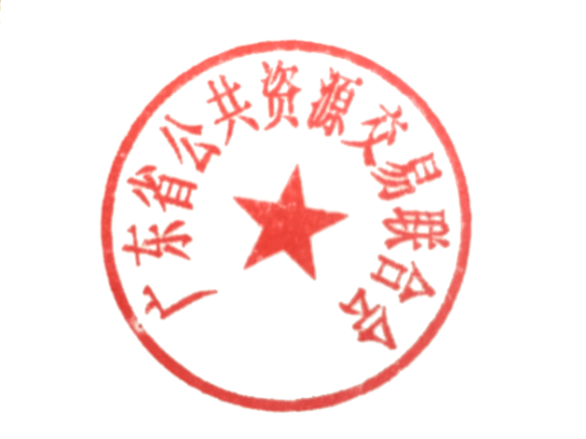  广东省公共资源交易联合会2020年3月11日附件：第一届二次会员代表大会议程时间会 议 内  容备注3月16日   至3月18日会员学习大会工作报告（联合会2017年7月—2020年2月工作总结及2020年3月—2022年6月的工作计划）、国务院办公厅转发国家发展改革委《关于深化公共资源交易平台整合共享指导意见的通知》、《关于修改章程的报告》、《会员增减及调整情况》、《关于开展广东省公共资源交易电子化从业人员水平评价工作的报告》等文件资料详见会议资料3月19日至3月20日会员填写会议表决票和编写书面意见建议、反馈会议表决票和编写书面意见建议以记名方式真实、客观、公正填写